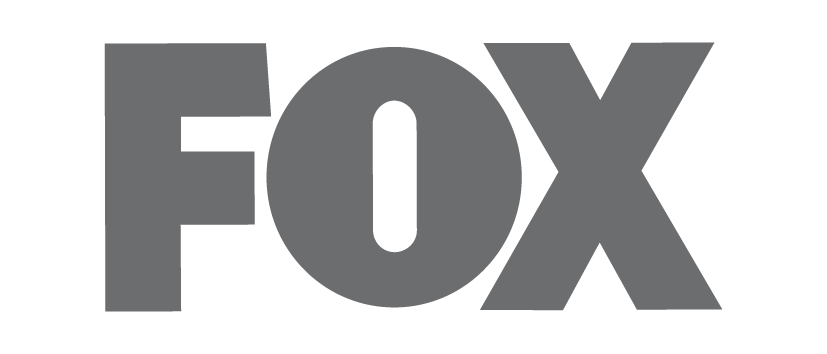 FOX ogłasza datę premiery drugiego sezonu serialu LegionDrugi sezon głośnego serialu, którego pomysłodawcą i producentem wykonawczym jest Noah Hawley, powróci na antenę kanału FOX 5 kwietnia!Warszawa, 6 lutego 2018 r. – Głośny serial Legion, którego pomysłodawcą i producentem wykonawczym jest Noah Hawley, powróci na antenę kanału FOX w czwartek 5 kwietnia, po jego amerykańskiej premierze na stacji FX zaplanowanej na 3 kwietnia br.Legion to serial oparty na serii komiksów Marvela, której autorami są Chris Claremont i Bill Sienkiewicz. Jego głównym bohaterem jest David Haller (Dan Stevens), młody człowiek przekonany, że cierpi na schizofrenię, który nagle odkrywa, że jest mutantem obdarzonym ponadludzkimi zdolnościami.   David od dzieciństwa tułał się po szpitalach psychiatrycznych, a mając trzydzieści kilka lat poznał i zakochał się w pięknej pacjentce o imieniu „Syd” (Rachel Keller). David i Syd spotykają się w niecodziennych okolicznościach. Niedługo potem David uświadamia sobie, że słyszane przez niego głosy i wizje, które mu się ukazują, mogą nie być wytworem jego wyobraźni. Syd przedstawia Davidowi Melanie Bird (Jean Smart). Ta nietypowa, ale bardzo skuteczna terapeutka kieruje zespołem specjalistów, w którego skład wchodzą obdarzeni różnymi, niezwykłymi zdolnościami Ptonomy (Jeremie Harris), Kerry (Amber Midthunder) oraz Cary (Bill Irwin), i  wspólnie z nimi pomaga Davidowi wykorzystać posiadany przez niego dar. Z pomocą specjalistów David godzi się z myślą, którą długo odrzucał i uświadamia sobie, że przez całe swoje życie prześladuje go coś lub ktoś, posiadający niewyobrażalną moc. Tajemnicza i złowieszcza postać, znana jako Król cieni, przybiera postać Lenny (Aubrey Plaza), przyjaciółki Davida. Niedługo potem okazuje się, że jest to starożytny demon, którego imię brzmi Amahl Farouk.  Podczas ostatecznego starcia główny bohater i jego przyjaciele walczą ze złym duchem i zmuszają go do opuszczenia ciała Davida. Niestety, Farouk znajduje nową ofiarę - męża Melanie, Olivera Birda (Jemaine Clement) i uda się mu uciec. Kiedy sytuacja wydaje się być opanowana, nagle pojawia się tajemnicza kula, która zabiera Davida w nieznane. Po zniknięciu Davida i Olivera oraz ucieczce Farouka serialowa ekipa sprzymierza się z dawnym wrogiem, Clarkiem (Hamish Linklater) i finansowaną przez rząd agencją Division III. W tym samym czasie, Amahl Farouk (Navid Negahban) konsekwentnie realizuje swój plan, którego celem jest zdobycie nieograniczonej władzy i zniszczenie świata.Obowiązki producentów wykonawczych pełnią Noah Hawley, John Cameron, Lauren Shuler Donner, Simon Kinberg, Jeph Loeb i Jim Chory. Serial Legion to projekt Hawley’a i Camerona, którzy byli też producentami wykonawczymi nagrodzonej Emmy i Złotym Globem antologii Fargo zrealizowanej dla stacji FX. Legion został wyprodukowany przez spółki Marvel Television i FX Productions, która była odpowiedzialna za realizację materiału zdjęciowego.O FOX NETWORKS GROUPFOX Networks Group (FNG) jest spółką operacyjną należącą do 21st Century Fox (NASDAQ:FOXA). W skład FNG wchodzą Fox Television Group, która obejmuje Fox Broadcasting Company, 20th Century Fox Television oraz Fox Cable Networks, w której strukturach znajdują się spółki FX Networks, Fox Sports Media Group i National Geographic Partners, a także Fox Networks Group Europe, Asia and Latin America.    Wszystkie te jednostki planują, tworzą i zajmują się globalną dystrybucją najpopularniejszej na świecie oferty programowej, która obejmuje rozrywkę, programy sportowe i popularnonaukowe.O FX PRODUCTIONSFX Productions (FXP) jest producentem głośnego serialu obyczajowego Wirus, emitowanego na antenie FX, serialu Trust, który będzie miał niedługo swoją premierę, a także produkcji Better Things i Atlanta, seriali komediowych Louie, Archer i Baskets oraz seriali komediowych U nas w Filadelfii, You’re the Worst i Man Seeking Woman. Spółka FXP jest współproducentem seriali Fargo i American Crime Story, serialu komediowego Sex&Drugs&Rock&Roll oraz seriali obyczajowych Zawód: Amerykanin, Tyran i Tabu.  ###Kontakt prasowy:		Izabella Siurdyna PR ManagerFOX Networks Group			tel. (+48 22) 378 27 94		tel. kom. +48 697 222 296e-mail: izabella.siurdyna@fox.com 